Cantiano (PU) - Sabato 13.04.2024 - Chiostro S. Agostino/Aula multimediale – ore 17:00A meno di un mese della CANTIANO FIERA CAVALLI 4/5 maggio 20242^ edizione di primavera1° Festival del turismo sostenibileASP NATURALIS MOTUS e il Comune di Cantiano (PU)presentano TURISMO SOSTENIBILE: CANTIANO, ANNO 1Introduzione a cura del Presidente dell’Associazione NATURALIS MOTUS Stefano FagioloSaluti del Sindaco Alessandro PicciniA seguire:1.Paolo Piacentini presenta il suo libro "Passo dopo passo": la cura di sé, dell'altro e del territorioP.P. è fondatore e guida dell'ente di promozione sociale Federtrek. Ha lavorato per il Ministero dei Beni culturali e del Turismo occupandosi, in qualità di esperto, di Cammini.2.Prof. Fabio Taffetani interviene sul tema “Politiche ambientali di sostegno al cambiamento verso un turismo montano di qualità”F.T. è stato Ordinario di botanica sistematica c/o Univpm (Politecnica delle Marche) 3.Paolo Giacchini interviene sul tema del turismo di massa ed interferenze con l'avifaunaP.G., biologo, lavora per Hystrix s.r.l., società che opera in tutti i settori naturalistico-ambientali4.Raffaele Monti interviene sul tema “Creazione e sviluppo di itinerari destinati al trekking, alle Mtb ed al cavallo”R.M., fondatore di Monti Editore, promuove l'escursionismo tramite l'edizione di carte escursionistiche e pubblicazioni che riguardano il turismo outdoor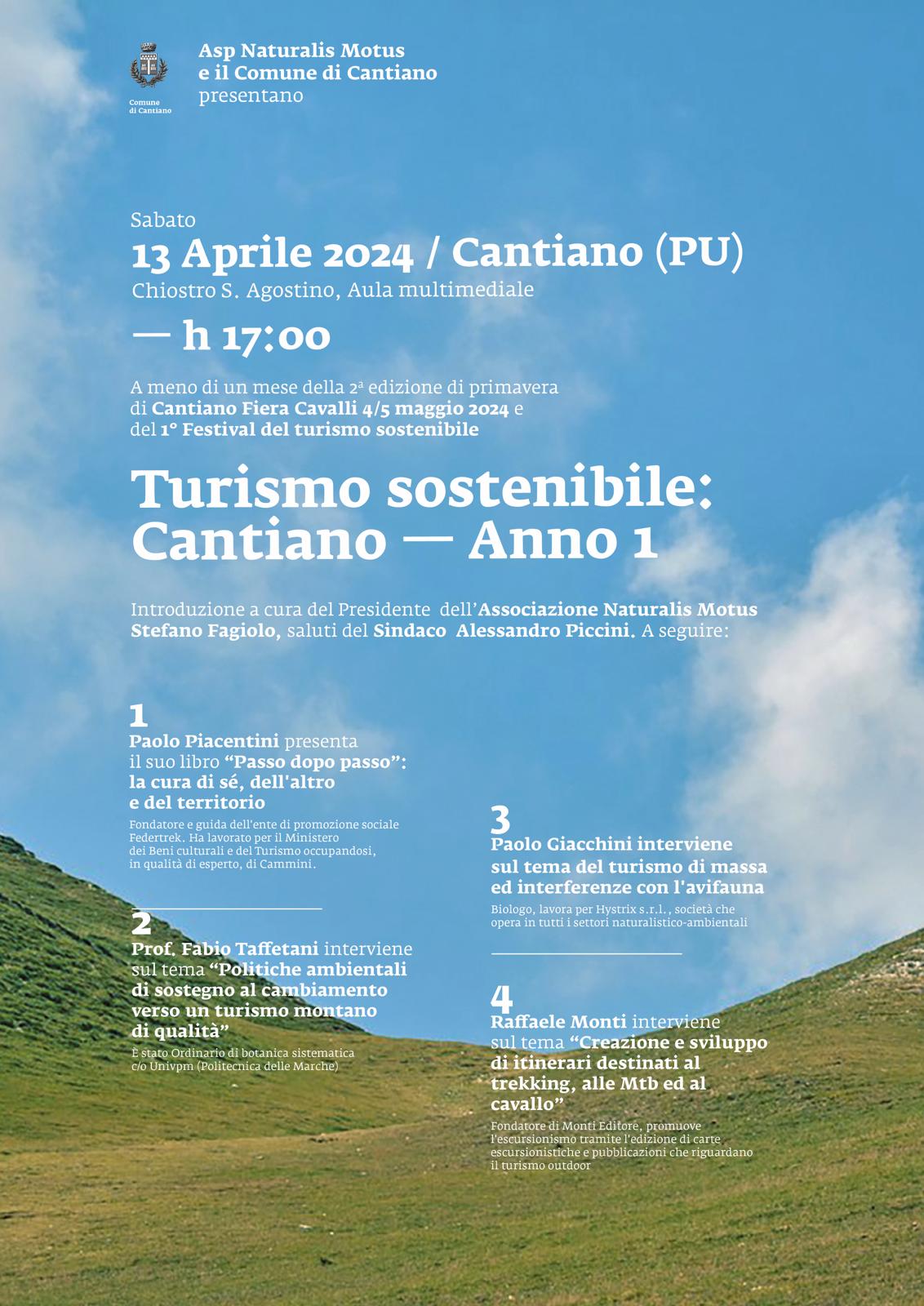 info: Comune di Cantiano (PU) - 0721 789936 (mattina) – 0721 789911ufficioturismo@comune.cantiano.pu.itFACEBOOK CANTIANO Turismo – Cantiano Fiera CavalliINSTAGRAM  cantiano.fiera.cavalli